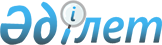 О внесении изменений в решение Кентауского городского маслихата от 25 декабря 2018 года № 225 "О городском бюджете на 2019-2021 годы"
					
			С истёкшим сроком
			
			
		
					Решение Кентауского городского маслихата Туркестанской области от 26 апреля 2019 года № 264. Зарегистрировано Департаментом юстиции Туркестанской области 26 апреля 2019 года № 5006. Прекращено действие в связи с истечением срока
      В соответствии с пунктом 5 статьи 109 Бюджетного кодекса Республики Казахстан от 4 декабря 2008 года, подпунктом 1) пункта 1 статьи 6 Закона Республики Казахстан от 23 января 2001 года "О местном государственном управлении и самоуправлении в Республике Казахстан" и решением Туркестанского областного маслихата от 05 апреля 2019 года № 37/376-VI "О внесении изменений и дополнений в решение Туркестанского областного маслихата от 12 декабря 2018 года № 33/347-VI "Об областном бюджете на 2019-2021 годы", зарегистрированного в Реестре государственной регистрации нормативных правовых актов за № 4843, Кентауский городской маслихат РЕШИЛ:
      1. Внести в решение Кентауского городского маслихата от 25 декабря 2018 года № 225 "О городском бюджете на 2019-2021 годы" (зарегистрировано в Реестре государственной регистрации нормативных правовых актов за № 4854, опубликовано 12 января 2019 года в газете "Кентау" и в эталонном контрольном банке нормативно правовых актов Республики Казахстан в электронном виде12 января 2019 года) следующие изменения:
      пункт 1 изложить в следующей редакции:
      "1. Утвердить городской бюджет города Кентау на 2019-2021 годы согласно приложению соответственно, в том числе на 2019 год в следующих объемах:
      1) доходы – 25 572 738 тысяч тенге:
      налоговым поступлениям – 1 289 504 тысяч тенге;
      неналоговым поступлениям –45 489 тысяч тенге;
      поступления от продажи основного капитала – 10 000 тысяч тенге;
      поступлениям трансфертов – 24 227 745 тысяч тенге;
      2) затраты –25 634 339 тысяч тенге;
      3) чистое бюджетное кредитование – -2 948 тысяч тенге:
      бюджетные кредиты –7 575 тысяч тенге;
      погашение бюджетных кредитов –10 523 тысяч тенге;
      4) сальдо по операциям с финансовыми активами – 0:
      приобретение финансовых активов – 0;
      поступления от продажи финансовых активов государства– 0;
      5) дефицит бюджета (профицит) – -58 653 тысяч тенге;
      6) финансирование дефицита бюджета (использование профицита) – 58 653 тысяч тенге:
      поступление займов – 7 575 тысяч тенге;
      погашение займов – 12 650 тысяч тенге;
      используемые остатки бюджетных средств –63 728".
      2. Приложения 1 указанного решения изложить в новой редакции согласно приложению 1 к настоящему решению.
      3. Государственному учреждению "Аппарат Кентауского городского маслихата" в установленном законодательством Республики Казахстан порядке обеспечить:
      1) государственную регистрацию настоящего решения в территориальном органе юстиции;
      2) в течение десяти календарных дней со дня государственной регистрации настоящего решения маслихата направление его копии в бумажном и электронном виде на казахском и русском языках в Республиканское государственное предприятие не праве хозяйственного ведения "Республиканский центр правовой информации" для официального опубликования и включения в эталонный контрольный банк нормативных правовых актов Республики Казахстан;
      3) в течение десяти календарных дней со дня государственной регистрации настоящего решения направление его копии на официальное опубликование в периодические печатные издания, распространяемых на территории города Кентау;
      4) размещение настоящего решение на интернет-ресурсе Кентауского городского маслихата после его официального опубликования. 
      4. Настоящее решение вводится в действие с 1 января 2019 года. Городской бюджет на 2019 год
					© 2012. РГП на ПХВ «Институт законодательства и правовой информации Республики Казахстан» Министерства юстиции Республики Казахстан
				
      Председатель сессии

      городского маслихата

Ж. Курманбеков

      Секретарь городского маслихата

Т. Балабиев
Приложение 1
к решению Кентауского
городского маслихата
от 26 апреля 2019 года № 264Приложение 1
к решению Кентауского
городского маслихата
от 25 декабря 2018 года № 225
Категория
Категория
Категория
Категория
Категория
Сумма (тысяч тенге)
Класс
Класс
Класс
Класс
Сумма (тысяч тенге)
Подкласс
Подкласс
Подкласс
Сумма (тысяч тенге)
1
1
1
1
2
3
I. Доходы
25 572 738
1 
Налоговые поступления
1 289 504
01
Подоходный налог
529 563
2
Индивидуальный подоходный налог
529 563
03
Социальный налог
437 560
1
Социальный налог
437 560
04
Hалоги на собственность
261 786
1
Hалоги на имущество
118 583
3
Земельный налог
30 755
4
Hалог на транспортные средства
97 469
5
Единый земельный налог
14 979
05
Внутренние налоги на товары, работы и услуги
48 995
2
Акцизы
8 057
3
Поступления за использование природных и других ресурсов
9 555
4
Сборы за ведение предпринимательской и профессиональной деятельности
29 504
5
Налог на игорный бизнес
1 879
08
Обязательные платежи, взимаемые за совершение юридически значимых действий и (или) выдачу документов уполномоченными на то государственными органами или должностными лицами
11 600
1
Государственная пошлина
11 600
2 
Неналоговые поступления
45 489
01
Доходы от государственной собственности
21 735
1
Поступления части чистого дохода государственных предприятий
1 605
5
Доходы от аренды имущества, находящегося в государственной собственности
20 130
06
Прочие неналоговые поступления
23 754
1
Прочие неналоговые поступления
23 754
3 
Поступления от продажи основного капитала
10 000
03
Продажа земли и нематериальных активов
10 000
1
Продажа земли
10 000
4 
Поступления трансфертов
24 227 745
02
Трансферты из вышестоящих органов государственного управления
24 227 745
2
Трансферты из областного бюджета
24 227 745
Функциональная группа
Функциональная группа
Функциональная группа
Функциональная группа
Функциональная группа
Сумма (тысяч тенге)
Функциональная подгруппа
Функциональная подгруппа
Функциональная подгруппа
Функциональная подгруппа
Сумма (тысяч тенге)
Администратор бюджетных программ
Администратор бюджетных программ
Администратор бюджетных программ
Сумма (тысяч тенге)
Программа
Программа
Сумма (тысяч тенге)
Наименование
Сумма (тысяч тенге)
2. Затраты
25 634 339
01
Государственные услуги общего характера
634 737
1
Представительные, исполнительные и другие органы, выполняющие общие функции государственного управления
447 649
112
Аппарат маслихата района (города областного значения)
24 825
001
Услуги по обеспечению деятельности маслихата района (города областного значения)
22 825
003
Капитальные расходы государственного органа 
2 000
122
Аппарат акима района (города областного значения)
401 258
001
Услуги по обеспечению деятельности акима района (города областного значения)
356 120
003
Капитальные расходы государственного органа 
45 138
123
Аппарат акима района в городе, города районного значения, поселка, села, сельского округа
21 566
001
Услуги по обеспечению деятельности акима района в городе, города районного значения, поселка, села, сельского округа
21 566
2
Финансовая деятельность
5 027
459
Отдел экономики и финансов района (города областного значения)
5 027
003
Проведение оценки имущества в целях налогообложения
4 411
010
Приватизация, управление коммунальным имуществом, постприватизационная деятельность и регулирование споров, связанных с этим
616
5
Планирование и статистическая деятельность
2 100
459
Отдел экономики и финансов района (города областного значения)
2 100
061
Экспертиза и оценка документации по вопросам бюджетных инвестиций и государственно-частного партнерства, в том числе концессии
2 100
9
Прочие государственные услуги общего характера
179 961
458
Отдел жилищно-коммунального хозяйства, пассажирского транспорта и автомобильных дорог района (города областного значения)
117 567
001
Услуги по реализации государственной политики на местном уровне в области жилищно-коммунального хозяйства, пассажирского транспорта и автомобильных дорог
62 926
013
Капитальные расходы государственного органа 
780
113
Целевые текущие трансферты из местных бюджетов
53 861
459
Отдел экономики и финансов района (города областного значения)
37 946
001
Услуги по реализации государственной политики в области формирования и развития экономической политики, государственного планирования, исполнения бюджета и управления коммунальной собственностью района (города областного значения)
37 166
015
Капитальные расходы государственного органа 
780
482
Отдел предпринимательства и туризма района (города областного значения)
24 448
001
Услуги по реализации государственной политики на местном уровне в области развития предпринимательства и туризма
24 448
02
Оборона
548 770
1
Военные нужды
17 535
122
Аппарат акима района (города областного значения)
17 535
005
Мероприятия в рамках исполнения всеобщей воинской обязанности
17 535
2
Организация работы по чрезвычайным ситуациям
531 235
122
Аппарат акима района (города областного значения)
531 235
006
Предупреждение и ликвидация чрезвычайных ситуаций масштаба района (города областного значения)
530 146
007
Мероприятия по профилактике и тушению степных пожаров районного (городского) масштаба, а также пожаров в населенных пунктах, в которых не созданы органы государственной противопожарной службы
1 089
03
Общественный порядок, безопасность, правовая, судебная, уголовно-исполнительная деятельность
13 039
9
Прочие услуги в области общественного порядка и безопасности
13 039
458
Отдел жилищно-коммунального хозяйства, пассажирского транспорта и автомобильных дорог района (города областного значения)
13 039
021
Обеспечение безопасности дорожного движения в населенных пунктах
13 039
04
Образование
14 390 856
1
Дошкольное воспитание и обучение
1 527 148
123
Аппарат акима района в городе, города районного значения, поселка, села, сельского округа
29 600
004
Обеспечение деятельности организаций дошкольного воспитания и обучения
23 000
041
Реализация государственного образовательного заказа в дошкольных организациях образования
6 600
464
Отдел образования района (города областного значения)
1 497 548
009
Обеспечение деятельности организаций дошкольного воспитания и обучения
261 303
040
Реализация государственного образовательного заказа в дошкольных организациях образования
1 236 245
2
Начальное, основное среднее и общее среднее образование
11 992 449
464
Отдел образования района (города областного значения)
11 431 473
003
Общеобразовательное обучение
11 278 097
006
Дополнительное образование для детей
153 376
467
Отдел строительства района (города областного значения)
560 976
024
Строительство и реконструкция объектов начального, основного среднего и общего среднего образования
560 976
9
Прочие услуги в области образования
871 259
464
Отдел образования района (города областного значения)
871 259
001
Услуги по реализации государственной политики на местном уровне в области образования 
11 055
005
Приобретение и доставка учебников, учебно-методических комплексов для государственных учреждений образования района (города областного значения)
409 330
007
Проведение школьных олимпиад, внешкольных мероприятий и конкурсов районного (городского) масштаба
1 866
012
Капитальные расходы государственного органа 
220
015
Ежемесячные выплаты денежных средств опекунам (попечителям) на содержание ребенка-сироты (детей-сирот), и ребенка (детей), оставшегося без попечения родителей
49 642
022
Выплата единовременных денежных средств казахстанским гражданам, усыновившим (удочерившим) ребенка (детей)-сироту и ребенка (детей), оставшегося без попечения родителей 
380
067
Капитальные расходы подведомственных государственных учреждений и организаций
398 766
06
Социальная помощь и социальное обеспечение
1 441 482
1
Социальное обеспечение
604 922
451
Отдел занятости и социальных программ района (города областного значения)
585 910
005
Государственная адресная социальная помощь
585 910
464
Отдел образования района (города областного значения)
19 012
030
Содержание ребенка (детей), переданного патронатным воспитателям
19 012
2
Социальная помощь
786 093
123
Аппарат акима района в городе, города районного значения, поселка, села, сельского округа
1 064
003
Оказание социальной помощи нуждающимся гражданам на дому
1 064
451
Отдел занятости и социальных программ района (города областного значения)
783 040
002
Программа занятости
269 515
004
Оказание социальной помощи на приобретение топлива специалистам здравоохранения, образования, социального обеспечения, культуры, спорта и ветеринарии в сельской местности в соответствии с законодательством Республики Казахстан
16 670
006
Оказание жилищной помощи
22 976
007
Социальная помощь отдельным категориям нуждающихся граждан по решениям местных представительных органов
95 393
010
Материальное обеспечение детей-инвалидов, воспитывающихся и обучающихся на дому
6 158
014
Оказание социальной помощи нуждающимся гражданам на дому
46 806
015
Территориальные центры социального обслуживания пенсионеров и инвалидов
24 641
017
Обеспечение нуждающихся инвалидов обязательными гигиеническими средствами и предоставление услуг специалистами жестового языка, индивидуальными помощниками в соответствии с индивидуальной программой реабилитации инвалида
256 505
023
Обеспечение деятельности центров занятости населения
44 376
464
Отдел образования района (города областного значения)
1 989
008
Социальная поддержка обучающихся и воспитанников организаций образования очной формы обучения в виде льготного проезда на общественном транспорте (кроме такси) по решению местных представительных органов
1 989
9
Прочие услуги в области социальной помощи и социального обеспечения
50 467
451
Отдел занятости и социальных программ района (города областного значения)
50 467
001
Услуги по реализации государственной политики на местном уровне в области обеспечения занятости и реализации социальных программ для населения
39 289
011
Оплата услуг по зачислению, выплате и доставке пособий и других социальных выплат
4 099
050
Реализация Плана мероприятий по обеспечению прав и улучшению качества жизни инвалидов в Республике Казахстан на 2012 – 2018 годы
7 079
07
Жилищно-коммунальное хозяйство
1 666 037
1
Жилищное хозяйство
602 721
458
Отдел жилищно-коммунального хозяйства, пассажирского транспорта и автомобильных дорог района (города областного значения)
12 100
006
Мероприятия, направленные на поддержание сейсмоустойчивости жилых зданий, расположенных в сейсмоопасных регионах Республики Казахстан
8 400
049
Проведение энергетического аудита многоквартирных жилых домов 
3 700
467
Отдел строительства района (города областного значения)
578 243
003
Проектирование и (или) строительство, реконструкция жилья коммунального жилищного фонда
448 634
004
Проектирование, развитие и (или) обустройство инженерно-коммуникационной инфраструктуры
129 609
479
Отдел жилищной инспекции района (города областного значения)
12 378
001
Услуги по реализации государственной политики на местном уровне в области жилищного фонда
12 378
2
Коммунальное хозяйство
333 206
458
Отдел жилищно-коммунального хозяйства, пассажирского транспорта и автомобильных дорог района (города областного значения)
333 206
026
Организация эксплуатации тепловых сетей, находящихся в коммунальной собственности районов (городов областного значения)
 323
029
Развитие системы водоснабжения и водоотведения 
68 792
058
Развитие системы водоснабжения и водоотведения в сельских населенных пунктах
264 091
3
Благоустройство населенных пунктов
730 110
123
Аппарат акима района в городе, города районного значения, поселка, села, сельского округа
2 027
008
Освещение улиц населенных пунктов
796
009
Обеспечение санитарии населенных пунктов
573
010
Содержание мест захоронений и погребение безродных
90
011
Благоустройство и озеленение населенных пунктов
568
458
Отдел жилищно-коммунального хозяйства, пассажирского транспорта и автомобильных дорог района (города областного значения)
728 083
015
Освещение улиц в населенных пунктах
98 523
016
Обеспечение санитарии населенных пунктов
70 000
017
Содержание мест захоронений и захоронение безродных
1 938
018
Благоустройство и озеленение населенных пунктов
557 622
08
Культура, спорт, туризм и информационное пространство
525 003
1
Деятельность в области культуры
108 015
455
Отдел культуры и развития языков района (города областного значения)
104 208
003
Поддержка культурно-досуговой работы
104 208
467
Отдел строительства района (города областного значения)
3 807
011
Развитие объектов культуры
3 807
2
Спорт
203 626
465
Отдел физической культуры и спорта района (города областного значения)
198 626
001
Услуги по реализации государственной политики на местном уровне в сфере физической культуры и спорта
10 994
004
Капитальные расходы государственного органа 
260
005
Развитие массового спорта и национальных видов спорта 
169 719
006
Проведение спортивных соревнований на районном (города областного значения) уровне
7 103
007
Подготовка и участие членов сборных команд района (города областного значения) по различным видам спорта на областных спортивных соревнованиях
9 770
032
Капитальные расходы подведомственных государственных учреждений и организаций
780
467
Отдел строительства района (города областного значения)
5 000
008
Развитие объектов спорта
5 000
3
Информационное пространство
130 754
455
Отдел культуры и развития языков района (города областного значения)
99 529
006
Функционирование районных (городских) библиотек
92 085
007
Развитие государственного языка и других языков народа Казахстана
7 444
456
Отдел внутренней политики района (города областного значения)
31 225
002
Услуги по проведению государственной информационной политики
31 225
9
Прочие услуги по организации культуры, спорта, туризма и информационного пространства
82 608
455
Отдел культуры и развития языков района (города областного значения)
18 650
001
Услуги по реализации государственной политики на местном уровне в области развития языков и культуры
18 650
456
Отдел внутренней политики района (города областного значения)
63 958
001
Услуги по реализации государственной политики на местном уровне в области информации, укрепления государственности и формирования социального оптимизма граждан
18 727
003
Реализация мероприятий в сфере молодежной политики
35 591
006
Капитальные расходы государственного органа 
260
032
Капитальные расходы подведомственных государственных учреждений и организаций
9 380
09
Топливно-энергетический комплекс и недропользование
2 827 440
1
Топливо и энергетика
253 868
458
Отдел жилищно-коммунального хозяйства, пассажирского транспорта и автомобильных дорог района (города областного значения)
253 868
019
Развитие теплоэнергетической системы
253 868
9
Прочие услуги в области топливно-энергетического комплекса и недропользования
2 573 572
458
Отдел жилищно-коммунального хозяйства, пассажирского транспорта и автомобильных дорог района (города областного значения)
2 573 572
036
Развитие газотранспортной системы 
2 573 572
10
Сельское, водное, лесное, рыбное хозяйство, особо охраняемые природные территории, охрана окружающей среды и животного мира, земельные отношения
385 164
1
Сельское хозяйство
355 252
462
Отдел сельского хозяйства района (города областного значения)
19 102
001
Услуги по реализации государственной политики на местном уровне в сфере сельского хозяйства
17 652
006
Капитальные расходы государственного органа 
1 450
467
Отдел строительства района (города областного значения)
872
010
Развитие объектов сельского хозяйства
872
473
Отдел ветеринарии района (города областного значения)
335 278
001
Услуги по реализации государственной политики на местном уровне в сфере ветеринарии
16 118
005
Обеспечение функционирования скотомогильников (биотермических ям) 
5 526
006
Организация санитарного убоя больных животных
1 830
007
Организация отлова и уничтожения бродячих собак и кошек
8 681
008
Возмещение владельцам стоимости изымаемых и уничтожаемых больных животных, продуктов и сырья животного происхождения
9 571
009
Проведение ветеринарных мероприятий по энзоотическим болезням животных
41 862
010
Проведение мероприятий по идентификации сельскохозяйственных животных
1 788
011
Проведение противоэпизоотических мероприятий
249 902
6
Земельные отношения
21 872
463
Отдел земельных отношений района (города областного значения)
21 872
001
Услуги по реализации государственной политики в области регулирования земельных отношений на территории района (города областного значения)
20 769
007
Капитальные расходы государственного органа 
1 103
9
Прочие услуги в области сельского, водного, лесного, рыбного хозяйства, охраны окружающей среды и земельных отношений
8 040
459
Отдел экономики и финансов района (города областного значения)
8 040
099
Реализация мер по оказанию социальной поддержки специалистов
8 040
11
Промышленность, архитектурная, градостроительная и строительная деятельность
67 842
2
Архитектурная, градостроительная и строительная деятельность
67 842
467
Отдел строительства района (города областного значения)
15 964
001
Услуги по реализации государственной политики на местном уровне в области строительства
15 704
017
Капитальные расходы государственного органа 
260
468
Отдел архитектуры и градостроительства района (города областного значения)
51 878
001
Услуги по реализации государственной политики в области архитектуры и градостроительства на местном уровне
14 862
003
Разработка схем градостроительного развития территории района и генеральных планов населенных пунктов
36 764
004
Капитальные расходы государственного органа 
252
12
Транспорт и коммуникации
550 050
1
Автомобильный транспорт
548 050
123
Аппарат акима района в городе, города районного значения, поселка, села, сельского округа
13 424
013
Обеспечение функционирования автомобильных дорог в городах районного значения, поселках, селах, сельских округах
419
045
Капитальный и средний ремонт автомобильных дорог улиц населенных пунктов
13 005
458
Отдел жилищно-коммунального хозяйства, пассажирского транспорта и автомобильных дорог района (города областного значения)
534 626
023
Обеспечение функционирования автомобильных дорог
16 610
045
Капитальный и средний ремонт автомобильных дорог районного значения и улиц населенных пунктов
518 016
9
Прочие услуги в сфере транспорта и коммуникаций
2 000
458
Отдел жилищно-коммунального хозяйства, пассажирского транспорта и автомобильных дорог района (города областного значения)
2 000
037
Субсидирование пассажирских перевозок по социально значимым городским (сельским), пригородным и внутрирайонным сообщениям
2 000
13
Прочие
465 653
3
Поддержка предпринимательской деятельности и защита конкуренции
91 407
458
Отдел жилищно-коммунального хозяйства, пассажирского транспорта и автомобильных дорог района (города областного значения)
68 657
055
Развитие индустриальной инфраструктуры в рамках Государственной программы поддержки и развития бизнеса "Дорожная карта бизнеса-2020"
68 657
467
Отдел строительства района (города областного значения)
22 750
026
Развитие индустриальной инфраструктуры в рамках Государственной программы поддержки и развития бизнеса "Дорожная карта бизнеса-2020"
22 750
9
Прочие
374 246
123
Аппарат акима района в городе, города районного значения, поселка, села, сельского округа
1 536
040
Реализация мер по содействию экономическому развитию регионов в рамках Программы развития регионов до 2020 года
1 536
458
Отдел жилищно-коммунального хозяйства, пассажирского транспорта и автомобильных дорог района (города областного значения)
335 146
065
Формирование или увеличение уставного капитала юридических лиц
335 146
459
Отдел экономики и финансов района (города областного значения)
37 564
012
Резерв местного исполнительного органа района (города областного значения) 
18 641
026
Целевые текущие трансферты бюджетам города районного значения, села, поселка, сельского округа на повышение заработной платы отдельных категорий гражданских служащих, работников организаций, содержащихся за счет средств государственного бюджета, работников казенных предприятий в связи с изменением размера минимальной заработной платы
18 923
14
Обслуживание долга
32
1
Обслуживание долга
32
459
Отдел экономики и финансов района (города областного значения)
32
021
Обслуживание долга местных исполнительных органов по выплате вознаграждений и иных платежей по займам из областного бюджета
32
15
Трансферты
2 118 234
1
Трансферты
2 118 234
459
Отдел экономики и финансов района (города областного значения)
2 118 234
006
Возврат неиспользованных (недоиспользованных) целевых трансфертов
1 839
024
Целевые текущие трансферты из нижестоящего бюджета на компенсацию потерь вышестоящего бюджета в связи с изменением законодательства
260 344
038
Субвенции
1 854 681
051
Трансферты органам местного самоуправления
1 370
3. Чистое бюджетное кредитование
-2 948
Функциональная группа
Функциональная группа
Функциональная группа
Функциональная группа
Функциональная группа
Сумма (тысяч тенге)
Функциональная подгруппа
Функциональная подгруппа
Функциональная подгруппа
Функциональная подгруппа
Сумма (тысяч тенге)
Администратор бюджетных программ
Администратор бюджетных программ
Администратор бюджетных программ
Сумма (тысяч тенге)
Программа
Программа
Сумма (тысяч тенге)
Наименование
Сумма (тысяч тенге)
Бюджетные кредиты
7 575
10
Сельское, водное, лесное, рыбное хозяйство, особо охраняемые природные территории, охрана окружающей среды и животного мира, земельные отношения
7 575
01
Сельское хозяйство
7 575
459
Отдел экономики и финансов района (города областного значения)
7 575
018
Бюджетные кредиты для реализации мер социальной поддержки специалистов
7 575
Категория
Категория
Категория
Категория
Категория
Сумма (тысяч тенге)
Класс
Класс
Класс
Класс
Сумма (тысяч тенге)
Подкласс
Подкласс
Подкласс
Сумма (тысяч тенге)
Специфика
Специфика
Сумма (тысяч тенге)
Погашение бюджетных кредитов
10 523
5 
Погашение бюджетных кредитов
10 523
01
Погашение бюджетных кредитов
10 523
1
Погашение бюджетных кредитов, выданных из государственного бюджета
10 523
13
Погашение бюджетных кредитов, выданных из местного бюджета физическим лицам
10 523
4. Сальдо по операциям с финансовыми активами
0
Функциональная группа
Функциональная группа
Функциональная группа
Функциональная группа
Функциональная группа
Сумма (тысяч тенге)
Функциональная подгруппа
Функциональная подгруппа
Функциональная подгруппа
Функциональная подгруппа
Сумма (тысяч тенге)
Администратор бюджетных программ
Администратор бюджетных программ
Администратор бюджетных программ
Сумма (тысяч тенге)
Программа
Программа
Сумма (тысяч тенге)
Наименование
Сумма (тысяч тенге)
Приобретение финансовых активов
0
Поступления от продажи финансовых активов государства
0
5. Дефицит бюджета (профицит)
-58 653
6. Финансирование дефицита бюджета (использование профицита)
58 653
Категория
Категория
Категория
Категория
Категория
Сумма (тысяч тенге)
Класс
Класс
Класс
Класс
Сумма (тысяч тенге)
Подкласс
Подкласс
Подкласс
Сумма (тысяч тенге)
Специфика
Специфика
Сумма (тысяч тенге)
Наименование
Сумма (тысяч тенге)
Поступление займов
7575
7
Поступление займов
7575
01
Внутренние государственные займы
7575
2
Договоры займа
7575
03
Займы, получаемые местным исполнительным органом района (города областного значения)
7575
Функциональная группа
Функциональная группа
Функциональная группа
Функциональная группа
Функциональная группа
Сумма (тысяч тенге)
Функциональная подгруппа
Функциональная подгруппа
Функциональная подгруппа
Функциональная подгруппа
Сумма (тысяч тенге)
Администратор бюджетных программ
Администратор бюджетных программ
Администратор бюджетных программ
Сумма (тысяч тенге)
Программа
Программа
Сумма (тысяч тенге)
Наименование
Сумма (тысяч тенге)
Погашение займов
12 650
16
Погашение займов
12 650
1
Погашение займов
12 650
459
Отдел экономики и финансов района (города областного значения)
12 650
005
Погашение долга местного исполнительного органа перед вышестоящим бюджетом
12 650
Используемые остатки бюджетных средств
63 728